Onlangs hebben we een ouderavond gehad over het thema ' Ouderbetrokkenheid'. Degenen die niet aanwezig konden zijn, willen we graag informeren wat ouderbetrokkenheid precies inhoud.  Vandaar dit informatie-bulletin.Wat wordt bedoeld met ouderbetrokkenheid?Ouders zijn thuis betrokken bij het leer- en ontwikkelingsproces van hun kinderenOuders zijn betrokken bij de school waarop hun kinderen zittenOuders en school werken samen aan de ontwikkeling van kinderenBetrokken ouders maken het verschil.Ouders die betrokken zijn, volgen de (leer)ontwikkelingen van hun kind, geven thuis ondersteuning en hebben met school regelmatig contact over de ontwikkeling of prestaties van hun kind. Zij voelen zich betrokken bij de ontwikkeling van hun kind, maar ook bij de school en bij de professional waaraan zij hun kind toevertrouwen. Ze tonen belangstelling voor hoe het op school gaat, bezoeken ouderavonden en tonen respect en begrip voor de taak van de professional.De ouderavondTijdens de ouderavond hebben we met elkaar een aantal stellingen besproken. Om de beurt werd er een stelling uitgezocht. De besproken stellingen waren:Ouders zijn deskundig en verantwoordelijkOuders en school zijn gezamenlijk verantwoordelijk voor de opvoeding van de kinderenSchool en ouders moeten van elkaar weten en uitspreken wat de verwachtingen zijn.Hierna hebben we nog een activiteit gedaan met stellingen. Is het waar, niet waar of zit het er tussen in.Als laatste onderdeel was er een enquête. De aanwezige ouders hebben deze ingevuld. Het ging bij deze enquête niet om hoe het nu is op school, maar om wat voor school men graag zou willen.Ook uw mening willen we graag weten. Voor elke ouder is een enquête formulier toegevoegd. Zou u deze in willen vullen en weer inleveren voor dinsdag 27 maart. Het is voor ons heel belangrijk om zoveel mogelijk formulieren terug te krijgen. Ook de ouders die aanwezig waren, willen we vragen om de enquête nogmaals in te vullen.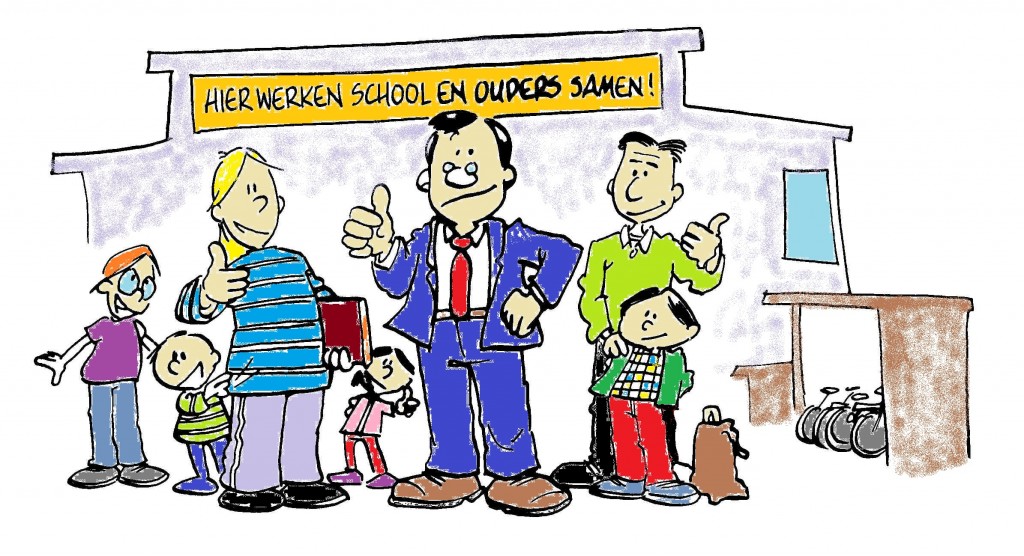 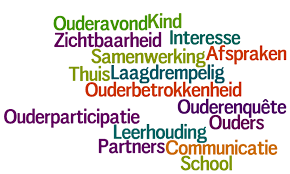       Ouderbetrokkenheid 